Tri-State Poodle Club Outreach, Inc.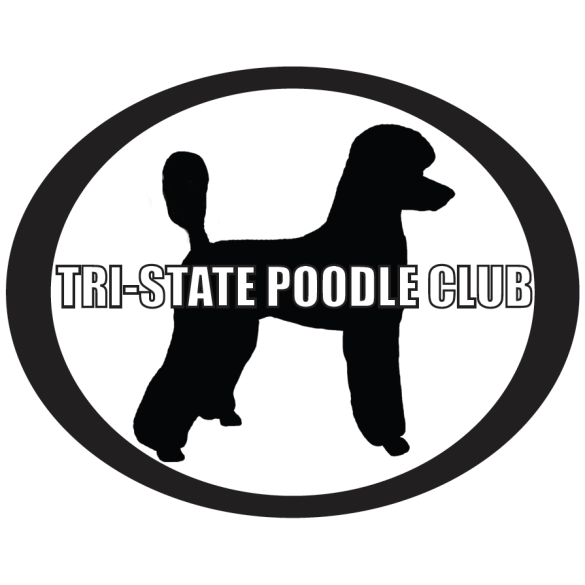 Email: tristatepoodleclub@live.com
Website: www.tristatepoodleclub.weebly.com
Phone: 563-581-1821 FOSTER VETERINARY GUIDEMEDICATIONS (including parasite preventatives):When to Give / Dosage/What It’s Called / What It’s For  Please document in the space below any missed doses or changing symptoms:Please document in the space below any procedures/vet visits:Please call us at 563-581-1821 with any questions or concerns.For medical emergencies when we cannot be reached, please call/leave VM at 608-482-0156.If you cannot reach either number in an emergency and, in your judgment, the situation warrants, please contact any available emergency vet.